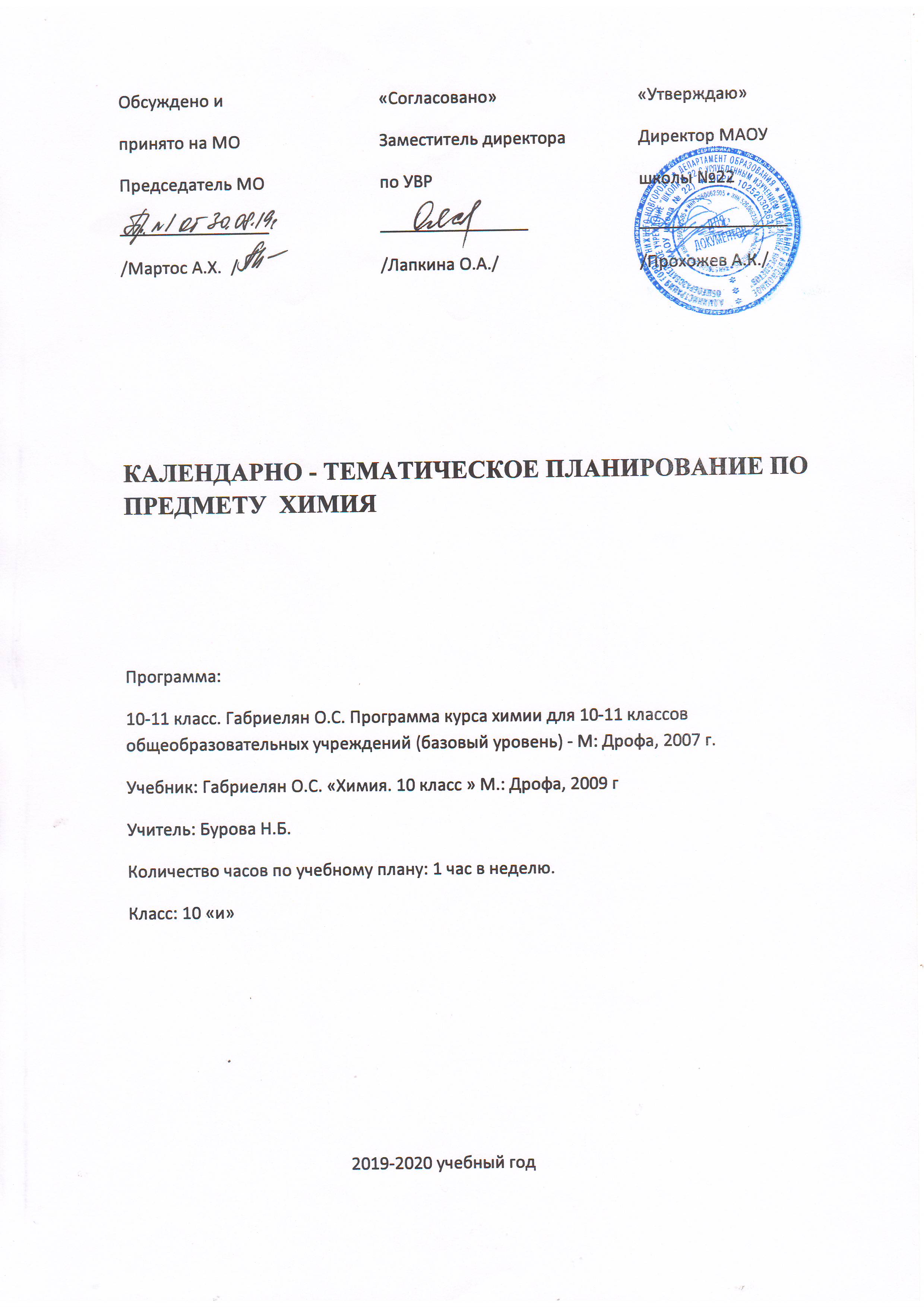     КАЛЕНДАРНО-ТЕМАТИЧЕСКОЕ ПЛАНИРОВАНИЕ УРОКОВ ХИМИИ  В 10  КЛАССЕ.                                                                                                      (34 ЧАСА)   Введение (1 час)Тема 3. Кислородосодержащие органические соединения и их природные источники (10ч)№ недели№ урокаДата                               Тема урока11/1Предмет органической химии. Сравнение органических соединений с неорганическимиТема 1. Теория строения органических соединений (2ч)Тема 1. Теория строения органических соединений (2ч)Тема 1. Теория строения органических соединений (2ч)Тема 1. Теория строения органических соединений (2ч)22/1Валентность. Хим.строение как порядок соединения ат-в в молекуле. Основные положения теории хим. строения Д.О. Модели молекул гомологов и изомеров.33/2Понятие о гомологии и гомологах, изомерия. Хим. формулы и модели молекул . Д.Шаростержневые модели молекулТема 2. Углеводороды и их природные источники (8ч)	Тема 2. Углеводороды и их природные источники (8ч)	Тема 2. Углеводороды и их природные источники (8ч)	Тема 2. Углеводороды и их природные источники (8ч)	44/1Природный газ. Алканы Д.О.Горение метана Л.О.№1 «Определение элементного состава орг.соединений» Л.О.№2 «Изготовление моделей молекул углеводородов»55/2Алкены.	66/3Алкадиены и каучуки. Д. Разложение каучука при нагревании Л.О.№2	77/4Алкины. Д. Получение ацетилена. Л.О.№2 и Л.О.№4 «Св-ва ацетилена»88/5Бензол.  Д. Модели молекул бензола.99/6Нефть. Д. Коллекция образцов нефти и нефтепродуктов. Л.О.№3 «Обнаружение непредельных соединений в жидких нефтепродуктах» Л.О.№5 «Ознакомление с коллекцией «Нефть»»	1010/7Обобщение и систематизация знаний1111/8Контрольная работа по теме «Углеводороды»1212/1Спирты. Единство хим.организации живых организмов. Хим.состав жив.орган-в. Д. Л.О№6 «СВ-ВА ЭТИЛОВОГО СПИРТА»1313/2Понятие о предельных многоатомных СПИРТАХ	Д. Л.О№7 «СВОЙСТВА ГЛИЦЕРИНА»1414/3КАМЕННЫЙ УГОЛЬ. ФЕНОЛ Д. КОЛЛЕКЦИЯ «КАМЕННЫЙ УГОЛЬ И ПРОДУКТЫ ЕГО ПЕРЕРАБОТКИ», КАЧЕСТВЕННАЯ Р-ЦИЯ НА ФЕНОЛ	1515/4АЛЬДЕГИДЫ Д. Л.О№8 «СВ-ВА ФОРМАЛЬДЕГИДА»1616/5КАРБОНОВЫЕ КИСЛОТЫ Д. ОКИСЛЕНИЕ АЛЬДЕГИДОВ И ГЛЮКОЗЫ В КИСЛОТЫ С ПОМОЩЬЮ ГИДРОКСИДА МЕДИ. Л.О№9 «СВ-ВА УКСУСНОЙ К-ТЫ»17176СЛОЖНЫЕ ЭФИРЫ И ЖИРЫ. Д. Л.О№10 «СВ-ВА ЖИРОВ», Л.О№11 «СРАВНЕНИЕ СВОЙСТВ Р-РОВ МЫЛА И СТИРАЛЬНОГО ПОРОШКА»	1818/7УГЛЕВОДЫ. МОНОСАХАРИДЫ. Л.О№12 «СВОЙСТВА ГЛЮКОЗЫ»1919/8ДИСАХАРИДЫ И ПОЛИСАХАРИДЫ. Д. КАЧЕСТВЕННАЯ Р-ЦИЯ НА КРАХМАЛ. Л.О№13 «СВОЙСТВА КРАХМАЛА»2020/9СИСТЕМАТИЗАЦИЯ И ОБОБЩЕНИЕ ЗНАНИЙ2121/10КОНТРОЛЬНАЯ РАБОТА ПО ТЕМЕ «КИСЛОРОДОСОДЕРЖАЩИЕ Орг. соединения»ТЕМА 4. АЗОТСОДЕРЖАЩИЕ СОЕДИНЕНИЯ И ИХ НАХОЖДЕНИЕ В ЖИВОЙ ПРИРОДЕ(6Ч)ТЕМА 4. АЗОТСОДЕРЖАЩИЕ СОЕДИНЕНИЯ И ИХ НАХОЖДЕНИЕ В ЖИВОЙ ПРИРОДЕ(6Ч)ТЕМА 4. АЗОТСОДЕРЖАЩИЕ СОЕДИНЕНИЯ И ИХ НАХОЖДЕНИЕ В ЖИВОЙ ПРИРОДЕ(6Ч)ТЕМА 4. АЗОТСОДЕРЖАЩИЕ СОЕДИНЕНИЯ И ИХ НАХОЖДЕНИЕ В ЖИВОЙ ПРИРОДЕ(6Ч)2222/1АМИНЫ Д.ВЗАИМОДЕЙСТВИЕ АММИАКА И АНИЛИНА С СОЛЯНОЙ КИСЛОТОЙ2323/2АМИНОКИСЛОТЫ Д. ДОК-ВО НАЛИЧИЕ ФУНКЦИОНАЛЬНЫХ ГРУПП В Р-РАХ АМИНОКИСЛОТ2424/3БЕЛКИ Д. РАСТВОРЕНИЕ И ОСАЖДЕНИЕ БЕЛКОВ, ЦВЕТНЫЕ Р-ЦИИ БЕЛКОВ. Л.О№14 «СВОЙСТВА БЕЛКОВ»2525/4ГЕНЕТИЧЕСКАЯ СВЯЗЬ МЕЖДУ КЛАССАМИ ОРГ.СОЕДИНЕНИЙ2626/5ГЕНЕТИЧЕСКАЯ СВЯЗЬ МЕЖДУ КЛАССАМИ ОРГ.СОЕДИНЕНИЙ .Д. МОДЕЛЬ ДНК2727/6ПРАКТИЧЕСКАЯ РАБОТА № 1 «ИДЕНТИФИКАЦИЯ ОРГАНИЧЕСКИХ СОЕДИНЕНИЙ»ТЕМА 5. БИОЛОГИЧЕСКИ АКТИВНЫЕ ОРГАНИЧЕСКИЕ СОЕДИНЕНИЯ (4 Ч.)ТЕМА 5. БИОЛОГИЧЕСКИ АКТИВНЫЕ ОРГАНИЧЕСКИЕ СОЕДИНЕНИЯ (4 Ч.)ТЕМА 5. БИОЛОГИЧЕСКИ АКТИВНЫЕ ОРГАНИЧЕСКИЕ СОЕДИНЕНИЯ (4 Ч.)ТЕМА 5. БИОЛОГИЧЕСКИ АКТИВНЫЕ ОРГАНИЧЕСКИЕ СОЕДИНЕНИЯ (4 Ч.)2828/1Ферменты. Д. Разложение перекиси водорода каталазой2929/2Витамины. Д. Коллекция витаминных препаратов3030/3Гормоны. Д. Испытание аптечного препарата инсулина на белок3131/4Лекарства Д. Домашняя, лабораторная, автомобильная аптечкаТема 6. Искусственные и синтетические полимеры (3 ч.)Тема 6. Искусственные и синтетические полимеры (3 ч.)Тема 6. Искусственные и синтетические полимеры (3 ч.)Тема 6. Искусственные и синтетические полимеры (3 ч.)3232/1Искусственные полимеры Д. Коллекция пластмасс и изделий из них.3333/2Синтетические полимеры Д. Коллекции искусст. и синтетич. Волокон и изделий из них. Л.О№15 «Ознакомление с образцами пластмасс, волокон, каучуков»3434/3Практическая работа №2 «Решение экспериментальных задач»